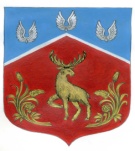 Администрация муниципального образованияГромовское сельское поселениемуниципального образования Приозерский муниципальный районЛенинградской области П О С Т А Н О В Л Е Н И Еот 11 мая 2021 года                     № 123  В соответствии с Федеральным законом от 06 октября 2003 года № 131-ФЗ «Об общих принципах организации местного самоуправления в Российской Федерации», Федеральным законом от 25 декабря 2008 года № 273-ФЗ «О противодействии коррупции», Федеральным законом от 3 декабря 2012 года № 230-ФЗ «О контроле за соответствием расходов лиц, замещающих государственные должности, и иных лиц их доходам», администрация муниципального образования Громовское сельское поселение ПОСТАНОВЛЯЕТ:Внести изменения в постановление администрации от 16.03.2015 г. № 63 «Об утверждении Порядка представления сведений о расходах муниципальными служащими администрации муниципального образования Громовское сельское поселение муниципального образования Приозерский муниципальный район Ленинградской области в новой редакции» (далее – Порядок) следующие изменения: Пункт 3 Порядка читать в следующей редакции:«3. Сведения о  расходах представляются ведущему специалисту по кадровой работе по форме справки, утверждённой  Указом Президента Российской Федерации от 23.06.2014 г. №460 «Об утверждении формы справки о доходах, расходах, об имуществе и обязательствах имущественного характера и внесении изменений в некоторые акты Президента Российской Федерации», заполненной с использованием специального программного обеспечения "Справки БК", размещенного на официальном сайте Президента Российской Федерации.».Пункт 4 Порядка после слов «акций (долей участия, паев в уставных (складочных) капиталах организаций)» дополнить словами «, цифровых финансовых активов, цифровой валюты,».Опубликовать настоящее постановление в средствах массовой информации: Ленинградском областном информационном агентстве (далее «Леноблинформ») http://www.lenoblinform.ru, разместить в сети Интернет на официальном сайте муниципального образования Громовское сельское поселение муниципального образования Приозерский муниципальный район Ленинградской области www.admingromovo.ru. Постановление вступает в силу со дня его официального опубликования.                Глава администрации                                                              А.П. КутузовИсп.: Сайфулина Н.Р., 8 (81379) 99-447О внесении изменений в постановление администрации от 16.03.2015 г. № 63 «Об утверждении Порядка представления сведений о расходах муниципальными служащими администрации муниципального образования Громовское сельское поселение муниципального образования Приозерский муниципальный район Ленинградской области в новой редакции»